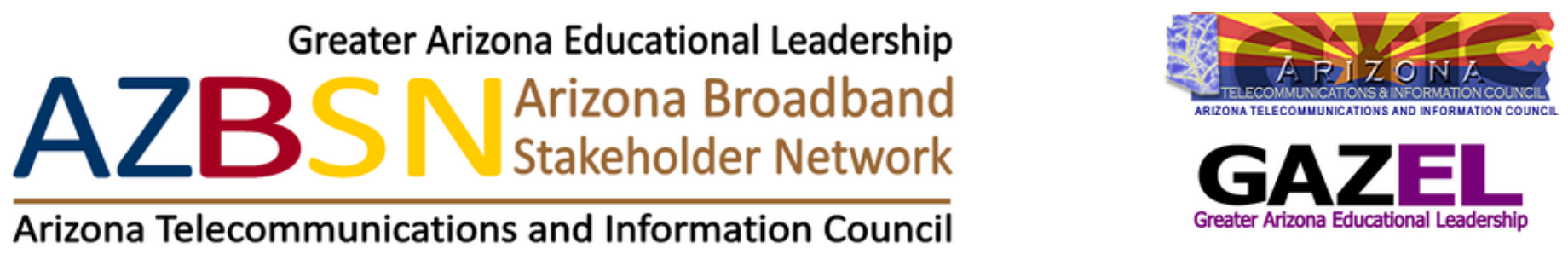 Arizona Broadband Stakeholders Network (AZBSN)AZBSN COVID-19 Digital Access Task ForceArizona Broadband Consultants ListArizona Broadband Consultants List Overview:The AZBSN COVID-19 Digital Access Task Force (https://www.arizonatele.org/covid19-about.html) is providing this Arizona Broadband Consultants List to aid Arizona institutions and communities in finding consultants to aid with their broadband projects, grant writing, and to otherwise help meet their broadband planning, information technology (IT), funding, and project management needs. This Arizona Broadband Consultants List is revision V02J with a total of 54 entries and added resources, last updated on January 4, 2021. The most current version can always be found on the AZBSN COVID-19 Digital Access Task Force Updates & Resources Page at https://www.arizonatele.org/covid-resources.html. To inquire, suggest additions/updates or otherwise give feedback, please contact aticarizona@gmail.com.The Arizona Broadband Consultants List is not comprehensive, but rather represents a best effort crowdsourced from AZBSN Task Force members’ experience and suggestions. All companies and individual consultants are based in Arizona unless otherwise noted. Inclusion on this list in no way comprises a recommendation or endorsement of the listed companies or individuals.Arizona Broadband Consultants List Keywords/Phrases:The third column lists Practice Areas and Specialties drawn from a controlled vocabulary, so one may search the document by specific terms or use for indexing in a database representation.Practice Areas (8): Broadband Infrastructure Consulting, Change Management Consulting, Community Planning Consulting, E-Rate Consulting, Funding Consulting, Information Technology (IT) Consulting, Project Management Consulting, Public Policy ConsultingSpecialties (15): Community Wi-Fi, Grant Writing, FED/SLED (Federal, State, Local & Education Procurement), IT Hardware/Software Vendor, IT Services, Legal, Libraries, Lobbying, Public Safety, Schools, Service Desk, Telehealth, Telecom Expense Management (TEM), Training, XaaS (Software/Cloud/Infrastructure/Platform as a Service)Arizona Broadband Grant, Pandemic Response & Recovery Resources:State of Arizona Resources:Arizona Governor’s Arizona Together (#ReturnStronger) - https://arizonatogether.org/Stay Healthy Toolkit - https://arizonatogether.org/stayhealthyArizona Together Grant Resources & Information (AZCares Fund, Arizona Express Pay Program, FEMA Public Assistance, eCivis Grant System) - https://arizonatogether.org/grantsArizona Department of Health Services (DHS) Infectious Diseases Information - https://www.azdhs.gov/preparedness/epidemiology-disease-control/infectious-disease-epidemiology/Arizona Commerce Authority (ACA) - https://www.azcommerce.com/ACA Broadband Resources - https://www.azcommerce.com/broadband/FCC Broadband Maps - https://www.fcc.gov/reports-research/maps/Essential Infrastructure - https://www.azcommerce.com/covid-19/essential-infrastructure/ACA COVID-19 Business Resources - https://www.azcommerce.com/covid-19/U.S. Economic Development Authority (EDA) - https://www.eda.gov/Arizona Department of Administration (ADOA) - https://doa.az.gov/Arizona Strategic Enterprise Technology (ASET) - https://aset.az.gov/Arizona Public Safety Broadband Network (FirstNet) - https://azfirstnet.az.gov/Grant & eCivis Resources - https://grants.az.gov/COVID-19 Grant Resources - https://grants.az.gov/covid-19-grant-resourcesArizona Board of Regents (ABOR) - https://www.azregents.edu/Arizona Virtual Teacher Institute at ASU Digital Prep - https://www.asuprepdigital.org/training/Sun Corridor Research & Education Network - https://suncorridornet.org/Arizona Department of Education (ADE) - https://www.azed.gov/ADE E-Rate & Broadband Support - https://www.azed.gov/erate/ADE COVID-19 Guidance to Schools & Families - https://www.azed.gov/communications/2020/03/10/guidance-to-schools-on-covid-19/ADE Roadmap for Reopening Schools (6/20) - http://www.azed.gov/communications/files/2020/03/FINAL-DRAFT-AZ-Roadmap-for-Reopening-Schools_6_1_20-1.pdfArizona State Library - https://azlibrary.gov/Connect Arizona Free Wi-Fi Map - https://www.connect-arizona.com/Arizona Libraries Tech Access Phoneline (AZ LibTAP Public Tech Support) - https://sites.google.com/view/azlibtap/free-tech-help or Call: 602-529-1519E-Rate Support - https://azlibrary.gov/erateDigital Arizona Library (DAZL) - https://azlibrary.gov/dazlArizona Telemedicine Program (ATP) - https://telemedicine.arizona.edu/Arizona Telemedicine Council - https://telemedicine.arizona.edu/about-us/atcATP Service Directory - https://telemedicine.arizona.edu/servicedirectorySouthwest Telehealth Resource Center (TRC) Telemedicine COVID-19 Resources - https://southwesttrc.org/resources/covid19Arizona Corporation Commission (ACC) - https://www.azcc.gov/Utilities Division: Telecommunications - https://www.azcc.gov/utilities/telephoneArizona Universal Service Fund (AUSF High-Cost Fund) - https://www.azcc.gov/utilities/telephone/arizona-universal-service-fundArizona Universal Service Support for Schools and Libraries - https://www.azcc.gov/utilities/telephone/arizona-universal-service-supportArizona State Land Department (ASLD) - https://land.az.gov/Arizona Geographic Information Council (AGIC) - https://agic.az.gov/agic/AZGeo Data Hub (Geospatial Repository) - https://azgeo-data-hub-agic.hub.arcgis.com/Publicly Available Wi-Fi Hotspots Interactive Map - https://azland.maps.arcgis.com/apps/webappviewer/index.html?id=20dd52ea241e42f0932ac1a27580f3e0Arizona Non-Profit COVID-19 Resources:Arizona Broadband Stakeholder Network (AZBSN) COVID-19 Digital Access Task Force - https://www.arizonatele.org/covid19-about.htmlUpdates & Resources - https://www.arizonatele.org/covid-resources.htmlIncluding the Current Arizona Broadband Consultants ListArizona Telecommunications & Information Council (ATIC) - https://www.arizonatele.org/Greater Arizona Educational Leadership (GAZEL) - http://www.gazel.org/Arizona Technology in Education Association (AzTEA) - http://aztea.org/Arizona Business and Education Coalition (ABEC) - http://www.azbec.org/Arizona Technology Council (AZTC) COVID-19 Resources - https://www.aztechcouncil.org/about-us/covid-19-resources/AZTechBase (Tech Ecosystem Database) - https://www.aztechbase.com/#/dashboardPipeline AZ by Futures (Jobs Site) - https://pipelineaz.com/SciTech Institute (STEM Education) - https://scitechinstitute.org/Greater Phoenix Chamber Response to COVID-19 Resources - http://response.phoenixchamber.com/Arizona Economic Dashboard - https://phoenixchamber.com/economic-development/arizona-economic-dashboard/AZ Cyber Talent - https://www.azcybertalent.com/Apprenti Affiliate Arizona (Cybersecurity Talent Hub) - https://apprenticareers.org/locations/arizona/Elevate EDAZ (Workforce Alignment) - https://phoenixchamberfoundation.com/education/Greater Phoenix Economic Council (GPEC) COVID-19 Greater Together Resources - https://www.gpec.org/covid-19/greater-together/Arizona Bioindustry Association (AZBio) COVID-19 Business Resource Center - https://www.azbio.org/covid-19-business-resource-centerBIO Coronavirus Hub - https://hub.bio.org/landing-page/community-homeArizona Grantmakers Forum COVID-19 Response Page - http://arizonagrantmakersforum.org/resources/covid-19-response/Company or IndividualPrincipal ContactPractice Areas & SpecialtiesADS Advanced Data Serviceshttps://www.adsadsi.com/(Based in TX)Dan Kettwich, Achieving Compliance & Efficiency in the Management of Government Funded Programs, Office: 281-465-8888, dan@kettwich.com, https://www.linkedin.com/in/dan-kettwich-479959/E-Rate Consulting, Funding Consulting, IT Consulting, Project Management ConsultingSpecialties: Grant Writing, Libraries, Schools, TelehealthAmerican Grant Consultinghttps://www.americangrantconsulting.com/Brad Zerbe, Managing Partner, Sr. Grant Writer & Financial Consultant, 623-332-0506, brad@americangrantconsulting.com, https://www.linkedin.com/in/brad-zerbe-0a032938/Funding ConsultingSpecialty: Grant WritingAndrew Seybold Inc.http://andrewseybold.com/Andy Seybold, Sr. Partner, 602-788-1530, aseybold@andrewseybold.com, https://www.linkedin.com/in/andy-seybold-5280531/Broadband Infrastructure Consulting, Community Planning Consulting, IT Consulting, Project Management ConsultingSpecialty: Public SafetyArizona Blockchain Initiative (AZBI)https://www.azblockchain.org/Melissa Armas, President, Mobile: 480-845-4020, melissa@azblockchain.org, https://www.linkedin.com/in/melissa-p-armas/Broadband Infrastructure Consulting, Community Planning Consulting, Project Management ConsultingSpecialty: Community Wi-FiAtelier Tomorrow Inc.http://atelier-tomorrow.com/Bob Jacobson, President & Strategist, Mobile: 520-370-1259, robert.jacobson@atelier-tomorrow.com, https://linkedin.com/in/bobjacobson/Community Planning Consulting, Funding Consulting, Public Policy ConsultingSpecialty: LobbyingAvery Telehealthhttps://averytelehealth.com/Mark Aspenson, CEO, Office: 480-493-5756, info@averytelehealth.com, https://www.linkedin.com/in/mark-aspenson-a2335616/Project Management ConsultingSpecialty: TelehealthCommunity Broadband Advocates, LLChttp://www.cbadvocates.com/John Lucas, President, Office: 928-792-6054, jclucas@cbadvocates.com, john@lucasmailbox.com, https://www.linkedin.com/in/john-c-lucas-5714b583/Broadband Infrastructure Consulting, Community Planning Consulting, Funding Consulting, IT ConsultingSpecialty: Public SafetyCopper Dome Consulting LLCMichael Britt, Principal Consultant, Mobile: 480-215-5417, michael.britt@q.com, https://www.linkedin.com/in/michaelbrittphd/Broadband Infrastructure Consulting, Community Planning Consulting, IT Consulting, Project Management ConsultingSpecialty: Public SafetyCTC Technology & Energyhttps://www.ctcnet.us/(Based in MD)Joanne Hovis, President, Office: 301-933-1488, info@CTCnet.us, https://www.linkedin.com/in/joanne-hovis-19388a10/Broadband Infrastructure Consulting, Community Planning Consulting, IT Consulting, Project Management ConsultingCompany or IndividualPrincipal ContactPractice Areas & SpecialtiesData Site Consortium, Inc.http://www.data-site.com/http://keelinglawoffices.com/Mike Keeling, President & Partner, Keeling Law Offices (KLO), Office: 602-265-9003, mike@keelinglaw.org, https://www.linkedin.com/in/mikekeelingipattorney/Broadband Infrastructure Consulting, Community Planning Consulting, IT Consulting, Project Management Consulting, Public Policy ConsultingSpecialties: Legal, Lobbying, TelehealthDonald A Graf & Associates LLChttps://telehealthconsultant.com/Donald Graf, President, Office: 602-228-1012, dgraf81@yahoo.com, https://www.linkedin.com/in/don-graf/Project Management ConsultingSpecialty: TelehealthElizabeth Venablehttps://elizabethvenable.net/Elizabeth Venable, Fundraising Coach & Grant Writer, 602-872-3465, elziav@gmail.com, https://www.linkedin.com/in/elizabethvenable/Funding ConsultingSpecialties: Grant Writing, TrainingEnterprise Technology Services (ETS)https://www.etechservices.com/Jim Siragusa, CEO & President, Office: 602-426-8600, jsiragusa@etechservices.com, https://www.linkedin.com/in/jim-siragusa-8982026/Broadband Infrastructure Consulting, IT Consulting, Project Management ConsultingSpecialty: IT ServiceseSquared Communications Consulting (E2)https://www.e2cc.com/Josh Fulton, Managing Member, Office: 602-371-1500, jfulton@e2cc.com, https://www.linkedin.com/in/josh-fulton-142bb93/Broadband Infrastructure Consulting, IT Consulting, Project Management ConsultingSpecialty: IT ServicesFinley Engineering Companyhttps://finleyusa.com/(Based in MO)Mike Boehne, President & CEO, Office: 800-225-9716, info@finleyusa.com, https://www.linkedin.com/in/mike-boehne-4101a31/Broadband Infrastructure Consulting, Community Planning Consulting, Funding Consulting, IT Consulting, Project Management ConsultingFundED Consulting Grouphttp://www.getfunded.net/John M. Egan, CEO, Office: 480-473-5785, Mobile: 480-794-0973, john.egan@getfunded.net, https://www.linkedin.com/in/john-egan-b518b614/E-Rate Consulting, Funding ConsultingSpecialties: Libraries, SchoolsGonzales Group LLC(Based in NM)Gil Gonzales, Consultant, gonzales.gil@outlook.com, https://www.linkedin.com/in/gil-gonzales-a9bbbb6/ Community Planning Consulting, Funding ConsultingGrant Writing Training Foundation (GWTF)http://bevbrowning.com/Dr. Bev Browning, Director, Mobile: 480-768-7400, drbeverlybrowning@gmail.com, https://www.linkedin.com/in/bevbrowning/Funding ConsultingSpecialties: Grant Writing, TrainingGrants On Track LLChttps://grantsontrack.com/Emily Baldwin Wu, President & Consultant, Office: 480-636-6649, ebaldwinwu@gmail.com, https://www.linkedin.com/in/emilybaldwinwu/Funding ConsultingSpecialty: Grant WritingCompany or IndividualPrincipal ContactPractice Areas & SpecialtiesGSW Telecomhttp://www.gswtelecom.com/Les Smith, President & CEO, Office: 520-733-4142, https://www.linkedin.com/in/les-smith-78a2093/Broadband Infrastructure Consulting, Funding Consulting, IT Consulting, Project Management Consulting, XaaSHenry GoldbergHenry Goldberg, Mobile: 480-433-3536, hgold52@aol.com, https://www.linkedin.com/in/henry-goldberg-0826a01/Community Planning Consulting, Funding Consulting, Public Policy ConsultingInfinity Communications & Consultinghttp://infinitycomm.com/(Based in CA)Fred Brakeman, E-rate Consultant, Office: 661-716-1840, FBrakeman@infinitycomm.com, https://www.linkedin.com/in/fred-brakeman-rcdd-csi-cemp-49336a9/E-Rate Consulting, Funding ConsultingSpecialty: SchoolsInsight Enterprises Inc.https://www.insight.com/Brian Louderback, SLED Sales Director, Mobile: (480) 414-8227, Brian.Louderback@Insight.com, https://www.linkedin.com/in/brian-louderback-7aa14a5/Terence Ford, SLED Services Account Executive, Mobile: (602) 570-1540, Terence.Ford@insight.com, https://www.linkedin.com/in/teford/Change Management Consulting, E-Rate Consulting, IT Consulting, Project Management Consulting, Specialties: FED/SLED, IT Hardware/Software Vendor, IT Services, Service Desk, XaaSInternational Research Center (IRC) LLChttp://www.researchedge.com/Mark Goldstein, President, Office: 602-470-0389, markg@researchedge.com,https://www.linkedin.com/in/markgoldstein/Broadband Infrastructure Consulting, Community Planning Consulting, Funding Consulting, IT Consulting, Project Management Consulting, Public Policy ConsultingSpecialty: TrainingJanell TennysonJanell Tennyson, E-Rate Grant Consultant, Janelltennyson@live.com, https://www.linkedin.com/in/janell-tennyson-41226435/E-Rate Consulting, Funding ConsultingSpecialties: Libraries, SchoolsKaren Ziegler Consulting ServicesKaren Ziegler, Principal, Mobile: 602-799-2816, karen.ziegler@karenzieglerconsulting.com, https://www.linkedin.com/in/karen-ziegler/Broadband Infrastructure Consulting, Community Planning Consulting, Funding ConsultingSpecialty: Grant Writing, Public SafetyKeller Heckman LLPhttps://www.khlaw.com/(Based in DC)Jim Baller, Partner, Office: 202-434-4175, baller@khlaw.com, https://www.linkedin.com/in/jimballer/Broadband Infrastructure Consulting, Community Planning Consulting, Public Policy ConsultingSpecialties: Legal, LobbyingCompany or IndividualPrincipal ContactPractice Areas & SpecialtiesKelly Hart & Associateshttps://www.kellyhartandassociates.com/Kelly Hart, President, Office: 480-248-9022, Kelly@kellyhartandassociates.com, https://www.linkedin.com/in/kelly-hart-09341a15/Funding ConsultingSpecialties: Grant Writing, TrainingKelsey Thomas Consultinghttps://kelseythomasconsulting.com/Greg Herbert, CEO, greg.kelseythomasllc@gmail.comFunding ConsultingSpecialty: Grant WritingKim Joyce & Associates LLChttp://www.kimjoyceandassociates.com/Kim Joyce, President, 602-538-9144, Kim@kimjoyceandassociates.com, https://www.linkedin.com/in/kim-joyce-gpc-0a466246/Funding ConsultingSpecialties: Grant Writing, TrainingKimley-Horn and Associateshttps://www.kimley-horn.com/(Based in NC)Lisa Burgess, Vice President (AZ), lisa.burgess@kimley-horn.com, https://www.linkedin.com/in/lisa-burgess-7106932b/Broadband Infrastructure Consulting, Community Planning Consulting, IT Consulting, Project Management Consulting, Public Policy ConsultingKrishan ConsultingMurali Krishnamachari, 602-430-3113, M_krishnamachari@yahoo.comE-Rate Consulting, Funding ConsultingSpecialty: LibrariesLayer 8 LLCNolan Straabe, President, Office: 602-999-0143, nolan@straabe.com, https://www.linkedin.com/in/nolan-straabe-79a2471/Broadband Infrastructure Consulting, IT Consulting, Project Management ConsultingLearn Design Apply (LDA) Inc.https://www.learndesignapply.com/(Based in WA)Dana Satterwhite, Regional Grants Manager, West Territory, Mobile: 425- 269-2424, dana.satterwhite@learndesignapply.com, https://www.linkedin.com/in/danasatterwhite/Funding ConsultingSpecialties: Grant Writing, Project Management Consulting, Schools, TelehealthMagellan Advisorshttp://www.magellan-advisors.com/(Based in CO)Jory Wolf, VP Digital Innovation, Office: 818-312-7768,jwolf@magellan-advisors.com, https://www.linkedin.com/in/jory-wolf-b3721a11/Broadband Infrastructure Consulting, Community Planning Consulting, Funding Consulting,IT Consulting, Project Management ConsultingManweiler Telecom Consulting (MTC) LLChttps://www.mtc-llc.com/(Based in CO)Kevin Manweiler, President & Owner, 303-596-8949 kevin@mtc-llc.com, https://www.linkedin.com/in/kevin-manweiler-46aa11/Broadband Infrastructure Consulting, Community Planning Consulting, Funding Consulting, IT ConsultingMelero Internationalhttp://www.melero.com/Francisco Melero, Owner, 520-907-9630, francisco@melero.com, https://www.linkedin.com/in/franciscomelero/Funding Consulting, Project Management ConsultingSpecialty: Grant WritingCompany or IndividualPrincipal ContactPractice Areas & SpecialtiesMission Critical Partners (MCP)https://www.missioncriticalpartners.com(Based in PA)Mike Miller, Business Development Manager (CA), 949-616-0216, MikeMiller@MissionCriticalPartners.com, https://www.linkedin.com/in/mikemilleronline/Community Planning Consulting, Funding Consulting, IT Consulting, Project Management ConsultingSpecialty: Public SafetyMSS Business Transformation Advisoryhttps://www.mssbta.com/Mike Hawksworth, President & CEO, Office: 877-677-4636, mhawksworth@msstech.com, https://www.linkedin.com/in/michaelhawksworth/Change Management Consulting, Community Planning Consulting, Funding Consulting, IT Consulting, Project Management ConsultingMunicipal Solutions LLChttps://www.municipalsolutions.org/David Evertsen, CEO & Principal, Office: 928-220-2611, Mobile: 623-207-1309, devertsen@municipalsolutions.org, https://www.linkedin.com/in/davidevertsen/Broadband Infrastructure Consulting, Community Planning Consulting, Funding Consulting, Project Management ConsultingNicely Done Consultinghttp://www.nicelydoneconsulting.com/Ernie Nicely Jr., Project Manager, Office: 623-780-5737, ej@nicelydoneconsulting.com, www.linkedin.com/in/ernestnicelyBroadband Infrastructure Consulting, E-Rate Consulting, Funding Consulting, IT Consulting, Project Management ConsultingOne Random Act (ORAct), LLCJim Simms, Chief Technologist, Mobile: 602-919-7714, jim.simms@centurylink.net, jsimms1956@gmail.com, https://www.linkedin.com/in/arizonasimms/Broadband Infrastructure Consulting, Community Planning Consulting, Funding Consulting, IT ConsultingPojoaque Pueblo Serviceshttp://www.pojoaque-services.com/(Based in NM)George Rivera Jr., Program Manager, Office: 877-373-0080, george.rivera@pojoaque-services.com, https://www.linkedin.com/in/dr-george-r-rivera-jr-dba-abd-msol-bsba-aa-bicsi-rcdd-3b6b0512/Broadband Infrastructure Consulting, Community Planning Consulting, Funding Consulting, IT Consulting, Project Management ConsultingSpecialty: FED/SLEDPublic Policy Partners (P3) http://p3gr.com/Meghaen Dell’Artino, Owner, Office: 602-200-6777, meghaen@p3gr.com, https://www.linkedin.com/in/meghaen-dell-artino-60000017/Public Policy ConsultingSpecialties: FED/SLED, Schools, LobbyingRaise the Bar Consultinghttps://raisethebarllc.com/Jennifer M. Tersigni, Principal & Lead Consultant, Office: 520-982-5467jennifer@raisethebarllc.com, https://www.linkedin.com/in/jennifer-m-tersigni-ma-cfre-lcc-cie-0250a62/Change Management Consulting, Funding ConsultingSpecialties: Grant Writing, Telehealth, TrainingSchooley Mitchellhttps://www.schooleymitchell.com/services/telecom/(Based in ON)Zachary Madrigal, Strategic Partner (AZ), 602-677-7804, zmadrigal@cox.net, https://www.linkedin.com/in/zachmadrigal/ Broadband Infrastructure ConsultingSpecialty: Telecom Expense Management (TEM)Company or IndividualPrincipal ContactPractice Areas & SpecialtiesSol Grant Partnershttps://www.solgrantpartners.com/Adrienne Crump. Co-Founder & Lead Consultant, Mobile: 520-271-7064, adrienne@solgrantpartners.comFunding ConsultingSpecialty: Grant WritingSteve PetersSteve Peters, Coordinator, ATIC, GAZEL & AZBSN, Mobile: 520-321-1309, stevepeters@tucsonlink.org, https://www.linkedin.com/in/steve-peters-21470116/Community Planning Consulting, Funding ConsultingSpecialty: SchoolsStratsoft LLChttp://stratsoftllc.com/(Based in MA)Michael Tattersall, CEO, Office: 978-371-2299, Mobile: 508-517-0678, mtattersall@stratsoftllc.com, https://www.linkedin.com/in/michaeltattersall/Broadband Infrastructure Consulting, Change Management Consulting, Community Planning Consulting, E-Rate Consulting, Funding Consulting, Project Management ConsultingSpecialty: Community Wi-Fi, Grant Writing, Public Safety. Schools, Telehealth, XaaSSystems Technology Staffing (STS), LLCBill Bolin, VP of Operations, Office: 480-639-7138, billbolin@hotmail.com, https://www.linkedin.com/in/bill-bolin-62657213/Broadband Infrastructure Consulting, Community Planning Consulting, Funding Consulting, IT Consulting, Project Management ConsultingTC International Consulting (TCIC)https://tcic.com/Regis “Bud” Bates, CEO, Office: 602-549-2012, bud@tcic.com, https://www.linkedin.com/in/regis-bud-bates-78ab8/Broadband Infrastructure Consulting, Community Planning Consulting, IT Consulting, Project Management ConsultingSpecialties: Telecom Expense Management (TEM), TrainingTriadvocates LLChttps://triadvocates.com/John Kelly, Principal, Office: 602-761-2767, johnkelly@triadvocates.com, https://www.linkedin.com/in/triadvocates/Public Policy ConsultingSpecialties: Schools, LobbyingYavapai County Education Service Agency (YCESA)Frank Vander Horst, E-Rate Manager, Mobile: 928-499-8421, frank.vander.horst@yavapai.us, https://www.linkedin.com/in/frank-vander-horst-9b1a939b/E-Rate Consulting, Funding ConsultingSpecialties: Libraries, SchoolsYelton and Associateshttp://yeltonandassociates.org/Russ Yelton, President, Office: 828-582-6323, russ@yeltonandassociates.com, https://www.linkedin.com/in/russ-yelton-46a9412/Community Planning Consulting, Funding Consulting